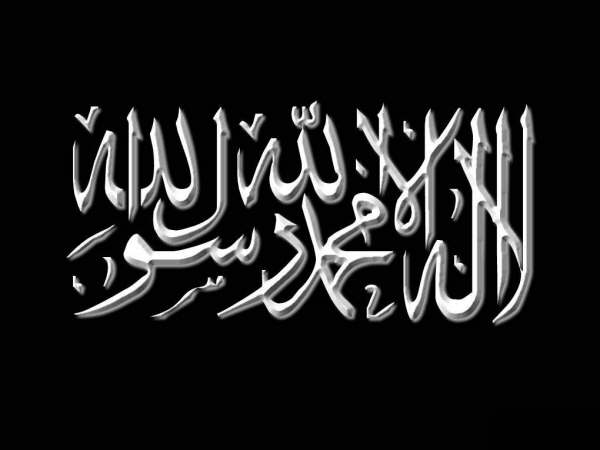 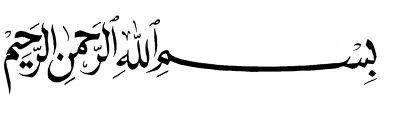  Verset :

« 50. Et les gens du Feu crieront aux gens du Paradis : “Déversez sur nous de l'eau, ou de ce qu'Allah vous a attribué.” “Ils répondront : Allah les a interdits aux mécréants”.51. Ceux-ci prenaient leur religion comme distraction et jeu, et la vie d'ici-bas les trompait. Aujourd'hui, Nous les oublierons comme ils ont oublié la rencontre de leur jour que voici, et parce qu'ils reniaient Nos enseignements. » [Sourate 7, Verset 50-51]Commentaire :‘Abdu Llâh Ibn Al ‘Abbâs -qu'Allâh l'agrée ainsi que son père- a dit :  « L'homme appellera son frère ou son père en ces termes : « Je brûle ! Verse de l'eau sur moi ! »Et il sera dit à son frère ou à son père [suivant celui qui fut interpellé] : « Réponds-lui. », Ils répondront alors : « En vérité, Allâh a interdit cela aux mécréants. »   Lorsqu'ils étaient appelés à la foi, ils se moquaient de ceux qui les y appelaient et s'en gaussaient, en étant ainsi abusés par Allâh Lui-Même. » Par l’Imâm ‘Abdu l-Lâh Ibn ‘Abbâs